This document is itself an example of the desired layout (inclusive of the abstract) and should be used as a template.Please replace all the guiding information with your own text and delete this information text when the paper is complete. Please keep the same font, formatting and postions. (See a title page from 2018 as a sample.)
Title of your Paper 	First Author (full first- and surname, no title)Department or Division Name, Institution Name (no postal address), City, Country.E-mail address:  (optional)Second Author (full first- and surname, no title)Department or Division Name, Institution Name (no postal address), City, Country. E-mail address:  (optional)Add more Authors as appropriate (full first- and surname, no title)Department or Division Name, Institution Name (no postal address), City, Country. E-mail address:  (optional)Copyright © 2019 by Insert Name(s) of Author(s). This work is made available under the terms of the Creative Commons Attribution 4.0 International License: http://creativecommons.org/licenses/by/4.0 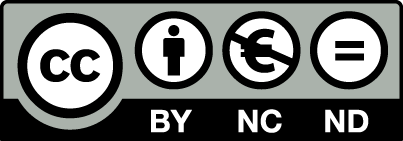 Abstract:This file provides a template for writing papers for the 2019 IFLA ILDS conference. Full papers should be no longer than 4000 words. For your paper to be accepted it must be formatted as a Microsoft Word file (.doc or .rtf), 10 MB or less in size, including pictures & diagrams and should be written in compliance with these instructions. An abstract with 100-300 words should appear on the first page, after the name(s) of the author(s) and the contact information of the corresponding author(s). In a chapter titled "Abstract:" (without chapter number. It should be a summary of your paper, single-spaced, with Times New Roman font, 11 point size and italics.Keywords: Insert up to five keywords here, Times New Roman font, 11 point size, left-justified.Put body of the paper herepaper AND PARAGRAPH formatPlease note the following details: this template is an A4 format with 2.5cm (0.98 inch) margins left, right, top and bottom. Paragraphs should be single spaced, with space between paragraphs (instead of line indentation), left-justified.FONTUse Times New Roman font, 12 point size,. AcknowledgmentsPut acknowledgments hereReferencesPut references herePlease save your work as a Word.doc file with the Session Number and YOUR LAST NAME (First Author's name only): 
00-YOUR_LAST_NAME.docFor example:  01-ASKEY.docPlease note:Before your paper can be added to the Czech National Repository of Grey Literature (NUŠL) conference proceedings (ISSN 1803-6015), the ILDS 2019 Licence Agreement form must be completed and sent for signing to pcoll@pobox.upenn.edu. Thank you!